Firmvorbereitung 2024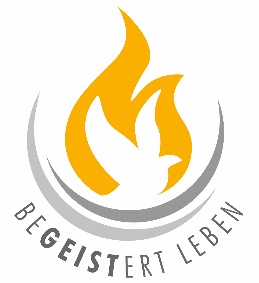 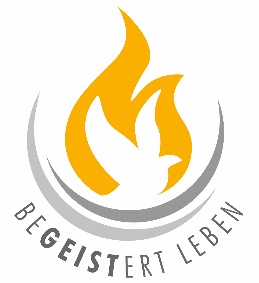     im Sendungsraum Alfter-BornheimAnmeldeformularbitte deutlich in Großbuchstaben ausfüllenPFARRGEMEINDE: 	Sankt ……………………………………………………………………SEELSORGEBEREICH:	o  Alfter	 o  Bornheim – An Rhein & Vorgebirge  	o Bornheim - VorgebirgeNAME: ......................................................... VORNAME(N): .................................................................................ANSCHRIFT: .........................................................................................................................................................TELEFONNUMMER FESTNETZ: ........................................................................   SCHULE  o       AUSBILDUNG o
MOBILNUMMER JUGENDLICHE/R: .........................................................................................................................E-MAIL-ADRESSE JUGENDLICHE/R: ....................................................................................................................... o   Ich stimme zu, dass meine E-Mailadresse auch für Informationen zur Jugendarbeit genutzt wird.
GEBOREN AM: ............................................ IN: ...................................................................................................	
GETAUFT AM: ..................... TAUFKIRCHE: ................................................. ORT: ................................................
NAME DES VATERS: .......................................................................................... KONFESSION: ............................
NAME DER MUTTER: ......................................................................................... KONFESSION: ............................
ANSCHRIFT der Eltern bzw., der Erziehungsberechtigten, falls unterschiedlich:...........................................................................................................................................................................

E-MAIL-ADRESSE der Eltern: ……………….……………………………………………………………………………………………………………MOBILNUMMER der Eltern: ……………………………………………………………………………………………………………………………...ACHTUNG: Bitte auch die Rückseite ausfüllen !   Die Kostenbeteiligung für die Firmvorbereitung beträgt:20,00 € für jede/n Jugendliche/n (Bitte haben Sie keine Scheu uns anzusprechen, wenn es finanziell schwierig wird. Wir finden dann eine Lösung!) o   Pilgerwochenende im DJH Blankenheim: 06. - 08. September 
 	+ zusätzlich 60 € für zwei Übernachtungen und Verpflegung (gesamtes Wochenende)o   Wochenende im Haus Venusberg, Bonn: 04. - 06. Oktober+ zusätzlich 60 € für zwei Übernachtungen und Verpflegung (gesamtes Wochenende)o   Fahrt nach Taizé, Frankreich: 12. - 20. Oktober+ zusätzlich 280 € für Fahrt, Übernachtungen und Verpflegung (gesamte Woche)
Ich möchte an der Firmvorbereitungim Sendungsraum Alfter-Bornheim teilnehmen.In der Vorbereitungszeit werde ich den Terminen und Aktionender Firmvorbereitung einen hohen Stellenwert einräumen.......................................................................                                                                  Unterschrift Jugendliche / JugendlicherVon der Anmeldung meiner Tochter/meines Sohnes zur Firmvorbereitung haben wir Kenntnis genommen und werden unser Kind dabei unterstützen.
 Einverständniserklärung zum Datenschutz (bitte entsprechend ankreuzen):Wir sind damit einverstanden, … o   … dass die Daten im Rahmen der Firmvorbereitung verwendet werden – 
       danach werden sie gelöscht.o   … dass Name und Adresse unseres Kindes im Rahmen der Firmvorbereitung oder der Firm-       messe im Pfarrbrief und auf der Homepage der Seelsorgebereiche veröffentlicht werden darf.o   … dass die im Rahmen der Vorbereitung gemachten Fotos veröffentlicht werden dürfen 
       (Homepage, Pfarrbrief, etc.).o   Wir möchten auch nach der Firmvorbereitung Informationen zu Veranstaltungen der Seel- 
       sorgebereiche erhalten und sind einverstanden, dass die Daten für diesen Zweck gespeichert 
       bleiben. o  Im Rahmen der Firmvorbereitung finden auch Aktionen außerhalb der eigenen Pfarrgemeinde      statt. In diesem Falle darf meine Tochter / mein Sohn den Rückweg eigenständig antreten      und sich in kleinen Gruppen von mindestens 3 Teilnehmenden von den Gruppenleitungen      entfernen, soweit dies in der Veranstaltung vorgesehen ist.…………………………………………………………..Unterschrift einer / eines Erziehungsberechtigten